STEZKA VELIKONOČNÍVážení rodiče, milé děti, aktivní rodinkyPřipravili jsme pro vás stezku, která vám bude k dispozici minimálně 14 dní.Děti jsou do stezky uvedeny úvodním textem k tématu Velikonoc. Cílem zdolání stezky je seznámit se se zvyky a tradicemi a hravou formou splnit tematické úkoly/hádanky. Na každém stanovišti získáte souřadnici písmene a čísla pro získání TAJENKY. Před výběrem stezky je nutno podle věku dětí vybrat vhodnou obtížnost. U těžší úrovně v některých otázkách využíváme QR kódy, takže je potřeba, aby děti měly (nebo jejich průvodce) u sebe mobil (a funkční data) se čtečkou QR kódů. V případě, že nechcete, aby děti využívaly mobily, přikládáme tyto nápovědy k tisku textově/obrázkově v samostatném souboru ke stažení na webových str.Roseče.Zároveň budou vyvěšeny u stanoviště s QR kódem.JAK ZPRACOVAT ODPOVĚDI NA OTÁZKY NA JEDNOTLIVÝCH STANOVIŠTÍCH?Na každém stanovišti kterých je celkem 14 jsou vždy 2 varianty otázek – lehčí ZELENÁ BARVA a těžší ŽLUTÁ BARVA. Zvolenou variantu nelze během plnění stezky měnit, neboť by nevycházela tajenka správně. Na každém stanovišti získáte souřadnici správného písmena +čísla na své odpovědní kartičce (viz níže nebo k vyzvednutí na obecním úřadu) doporučujeme si souřadnici písmen+čísel zvýraznit/označit apod. Čísla u písmen určují pořadí písmen v tajence.KDE SE STEZKA NACHÁZÍ?Úvodní a první otázka je návsi u autobusové zastávky, zbylých 13 otázek je  rozmístěno po celém okolí Roseče.Rozhlížejte se kolem sebe. Pokud zvládáte práci s mobilním telefonem a mapy.cz je možné nahlédnout na odkaz s mapou kde jsou vyznačené body, kterých je celkem 14 a jsou pouze orientační tzn. že otázky jsou v okolí  https://mapy.cz/s/gelacudomo   a nebo si mapu.cz také  načtěte pomocí QR kódu 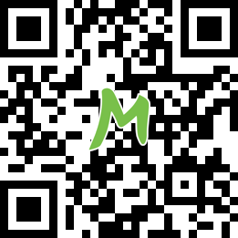  Vemte s sebou bloček či papír, tužku na zapisování souřadnic, dobrou náladu, spoustu času :-)menší děti pomocníka, vytiskněte si potřebné věci na webových str.Roseče či nahlížejte do mobilního telefonu. Prosíme nesundavejte kvízové otázky, myslete i na druhé a neničte okolí kvízů! Rozhodně nám dejte vědět, jak se vám hra líbila a se správně vyplněnou tajenkou si můžete přijít na obecní úřad pro odměnu :-)